Unitarian Universalist Community ChurchWorship Service - Sunday, December 3, 2017Today at UUCC Services at 9:15 & 11:00 a.m. “Music Sunday”**	Rev. Carie Johnsen, Bridget Convey, Music 	Director, and Daniel Gilbert, Orchestra Director Stewardship Meeting, Noon, D-PrlrWorship Associate Committee Mtg, 12:30 p.m., C-RbsnPeace Jam, 3:00 – 5:00 p.m., C-FH **This traditional December service has become a favorite among members and friends. Bring your family, friends and neighbors for this holiday treat. This service brings us together to sing and enjoy a morning of music highlighting the Unitarian Universalist Community Church Choir and Occasional Orchestra.NoticesMember updateRon LeBlanc is presently in the Maine Veterans Home recovering from surgery.  He would welcome calls or cards at Maine Veteran’s Home, 310 Cony Rd, Augusta, ME 04330 or Phone: (207) 622-2454.Dec. 10th - Elder Lunch Menu items NEEDEDWe still need Entrees and Desserts for our Elder Lunch next Sunday, December 10th.  Can you help?  Please call Marilyn Dunn at 512-5382 to schedule your contribution.This Week at UUCC …Monday, December 4, 2017 	Private Piano Lessons, 2:30-6:00 p.m., C-Sanct	Small Group Ministry, 5:00-7:00 p.m., D-PrlPeaceful Heart Sangha, 6:30-8:00, C-SanctJoin this mindfulness meditation group for sitting and walking meditation, readings and sharing in the sanctuary.Tuesday, December 5, 2017	Al-ANON, Noon, C-RbsnWednesday, December 6, 2017	UUCC Staff Meeting, 2:00-4:00 p.m., J-1st	Private Rental, 3:00 – 4:30 p.m., D-PrlGentle Yoga, 5:00 p.m., C-FHEveryone is welcome to Wednesday Yoga at the UUCC.  No experience needed; just curiosity.  People are welcome to drop in, come every once and a while, or become regular attenders.  Classes are FREE.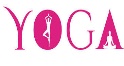 	NAMI-Connection Recovery Support Group, 			5:15 – 6:45 p.m., D-Prl)Rental – Just Guys, 6:30 – 8:30 p.m., C-FH.  A local social/support group for gay, bisexual or questioning men that meets on the 1st and 3rd Wednesdays of each month to enjoy movies, discussions, social awareness, guest speakers, game nights and a potluck every 3rd Wednesday.	Small Group Ministry, 6:30-8:30 p.m., C-RbsnThursday, December 7, 2017	Small Group Ministry, 10 a.m. – Noon, C-Rbns	Kennebec Advocacy Team Mtg, 6-8 p.m., C-Rbsn	Committee on Ministry, 6:00 p.m., J-1stFriday, December 8, 2017 <No events / meetings>Saturday, December 9, 2017    Quarterly Sangha Meeting, 9:00 a.m. – 4:00 p.m. 			(C-Sanct and C-FH)Social Activity: D.I.Y. SLIME, 		Noon to 2:00 p.m., D-1stAlison Foust will offer a workshop for KIDS OF ALL AGES on how to make perfect slime of all colors.  Come and have fun with us making and playing with the slime you make....its ADDICTING.  SLIME is the perfect Xmas gift for your KID's friends.    Private Piano Lessons, 1:45-6:30 p.m., C-SanctSunday, December 10, 2017    Services at 9:15 & 11:00 a.m. 	“Light as a Feather”**				  	Noah Gottlieb   Senior Youth Group, 9:00-11:00 a.m., DH-1st   Elder Lunch, Noon, C-FH   Social Activity: Movie Event, 1-3 p.m., C-Sanct** How much heavier is the page once you have written on it? If your eyes see a mountain range are they heavier than if you are looking at the clouds. How many songs can you fit in your head before the weight of them slows you down? Please join me. There may or may not be a pop quiz. 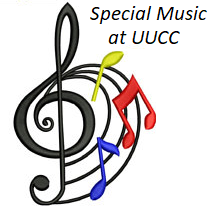 Information to come…STAY TUNED!EVENTS NEXT SUNDAY, Dec. 10thElder LunchPlan to relax and socialize with your friends after the second service.  Menu always includes breads, salad, entrée and dessert.  Church Elder Lunch is not exclusive to senior citizens – we have regular attendees in their 40s and 50s so please self-select and join us.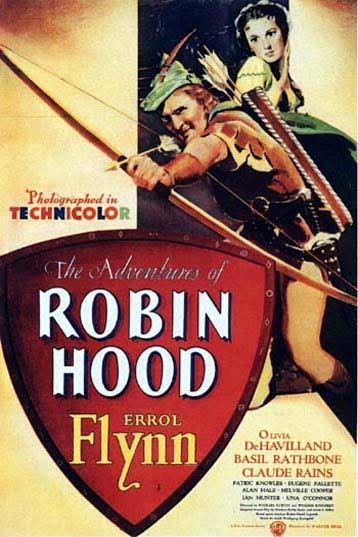 Social Activity: Movie EventAt 1 p.m. (after Elder Lunch) we will show the classic 1938 movie Robin Hood, starring Errol Flynn and Olivia de Havilland.  All are welcome to attend. Upcoming EventsThurs., Dec. 14, 2017 - <SPECIAL SERVICE> A Quiet Refuge: Cultivating healing and wholeness in a complicated worldAre you exhausted? Lonely? Afraid? Anxious? Depressed? Are you tired of just coping with one thing after another? Are you grieving the absence of a loved one? Are you Unemployed? Navigating crisis? Are you overwhelmed by life circumstance or world events? Is this season of lights and merriment simply more than you can bear? If you answered yes to any one or more of the above questions, then this time of healing and restoration is for you.  Please join us from 6-7 p.m. in the Sanctuary for a time of quiet facilitated reflection.Sat. Dec. 16, 2017 - Fundraising: Chocolate AuctionSun. Dec. 17, 2017 – Faith Café #3: CarolingUUCC Office Hours UUCC Office Hours <hours for next week>Monday ----------------------------------<No office hours>Tues. Wed. AND Thurs.       ---------9:00 am to 4:00 pmFriday -------------------------------------< No office hours >Rev. Carie’s Office Hours:Monday		No office HoursTuesday		1:00 pm – 6:00 pmWednesday	2:00 pm – 6:00 pmThursday	No office Hours (Writing Day)<other hours available by appointment>Rev. Johnsen: 623-3663 or (508) 221-5295 or revcariejohnsen@gmail.comCaring Cooperative support, contact Rev. Carie Johnsen.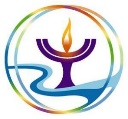 Sunday Services / Staff Contact information:Office Administrator, Lynn M. Smith, admin@augustauu.org, Phone 622-3232Youth Advisor, Monique McAuliffe youthadvisor@augustauu.orgSunday Morning Religious Exploration Coordinator, Brigid Chapin, SundayREcoordinator@augustauu.orgMusic Director, Bridget Convey, musicdirector@augustauu.org